Сотрудники полиции проводят профилактические беседы с несовершеннолетними о вреде наркоманииВ рамках Общероссийской акции «Сообщи, где торгую смертью» сотрудниками ОМВД России по Усть-Катавскому городскому округу проводятся профилактические беседы с несовершеннолетними о пагубных последствиях от употребления наркотиков и о предусмотренной законодательством ответственности за участие в их обороте. Цель мероприятий - защита подрастающего поколения, профилактика правонарушений и преступлений среди несовершеннолетних.Инспектор по делам несовершеннолетних капитан полиции Светлана Шейкина встретилась со школьниками. Страж порядка рассказала о вреде для организма, который причиняется от употребления наркотических средств. Негативные последствия для подростков являются еще более страшными, чем для взрослых людей, так как разрушение неокрепшего детского организма происходит быстрее.Сотрудник полиции акцентировала внимание аудитории на том, что эта вредная привычка меняет жизнь человека в худшую сторону в одно мгновенье, разрушая все мечты. Отметила, что при постановке на учет у нарколога в дальнейшем могут возникнуть сложности с трудоустройством и получением водительского удостоверения. Кроме того, довела информацию о предусмотренной законодательством ответственности за хранение, распространение и употребление наркотиков.Мероприятия проходили в формате активного диалога, в ходе которого несовершеннолетние задавали вопросы, спрашивали, куда можно обращаться в случае возникновения определенных обстоятельств, связанных с незаконным оборотом наркотиков.В завершение встреч инспектор по делам несовершеннолетних ответила на вопросы ребят и в очередной раз призвала их вести здоровый образ жизни.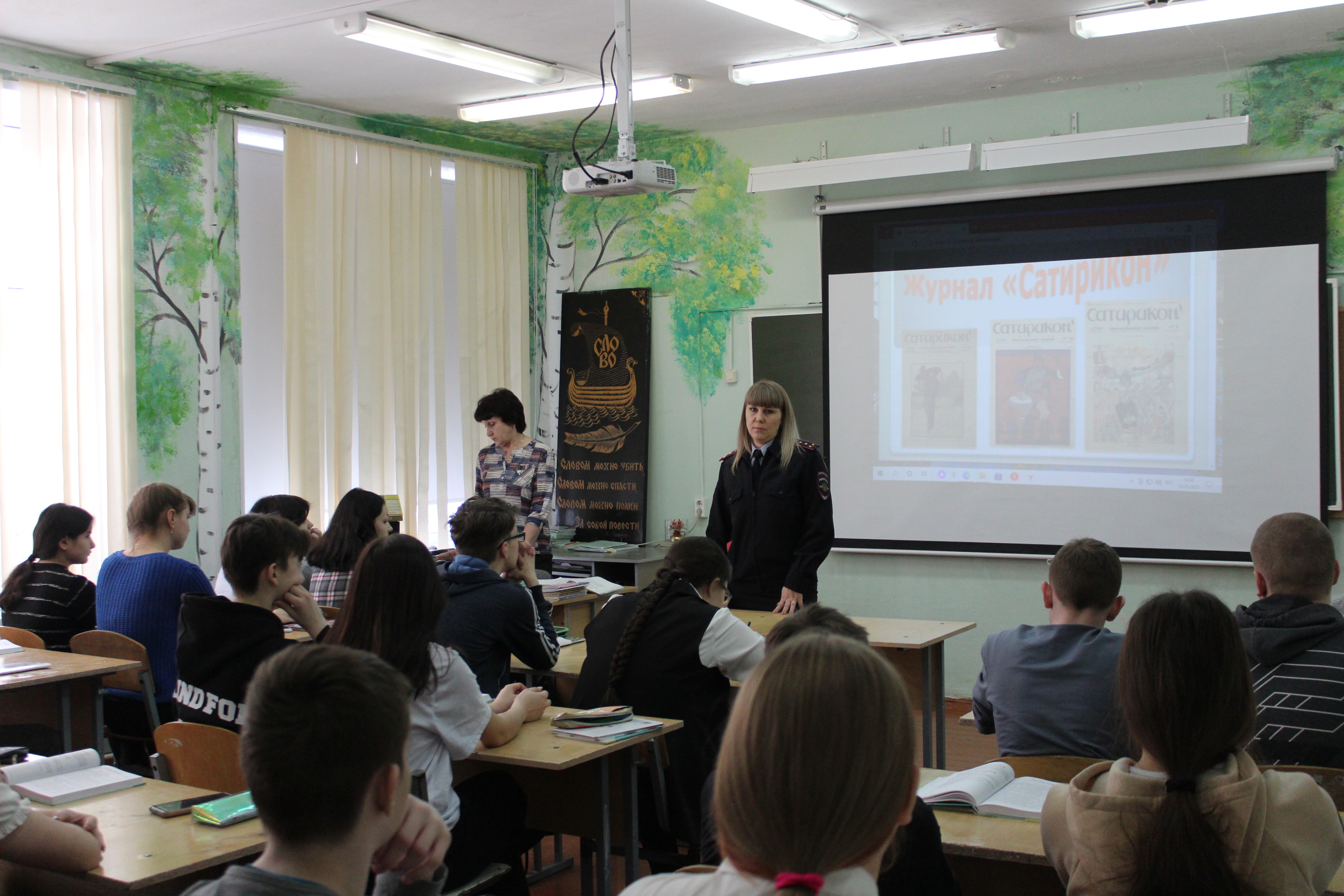 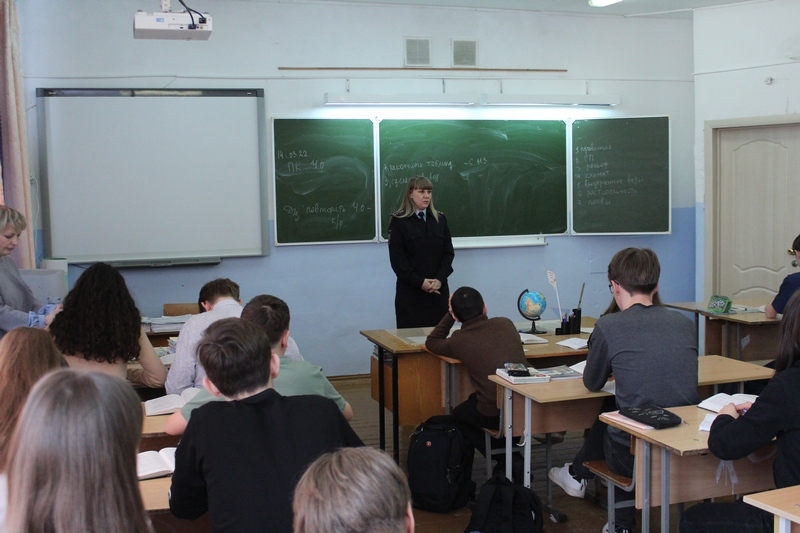 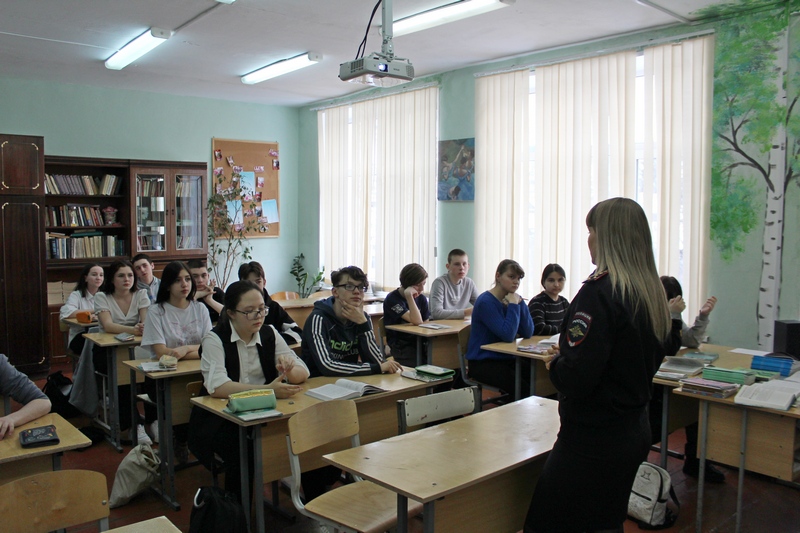 